                                                                                                 Montelupo F.no, 17/11/2020                                                                                                                AI DOCENTI                                                                                                            AGLI STUDENTI                                                                                                               AI GENITORI                                                                                                      E p.c. AL PERSONALE ATAOggetto: iniziativa #Ioleggoperché 2020“Puoi leggere, leggere, leggere, che è la cosa più bella che si possa fare in gioventù: e piano piano ti sentirai arricchire dentro, sentirai formarsi dentro di te quell’esperienza speciale che è la cultura”P.P. PasoliniSi comunica che la scuola Primaria e la Scuola Secondaria di primo grado dell’I.C. Baccio da Montelupo hanno aderito anche quest’anno alla più grande iniziativa nazionale di promozione della lettura, #IOLEGGOPERCHE, sostenuta dal Ministero per i Beni e le Attività Culturali e per il Turismo – Direzione Generale Biblioteche e Diritto d’Autore, e dal Centro per il libro e per la lettura, in collaborazione con il Ministero dell’Istruzione – Direzione Generale per lo Studente, l’Inclusione e l’Orientamento Scolastico. L’iniziativa ha lo scopo di sostenere le biblioteche scolastiche attraverso la donazione di libri. Per questo motivo, da sabato 21 a domenica 29 novembre nella libreria RINASCITA di Empoli, gemellata con la nostra scuola, sarà possibile scegliere e acquistare un libro da donare alla biblioteca di istituto. Per agevolare le donazioni e garantire lo svolgimento dell’iniziativa in questo anno particolare, i libri potranno essere acquistati anche a distanza, telefonando al 057172746, scrivendo a ordini@libreriarinascita.it oppure scegliendo dal sito www.libreriarinascita.it.L’Associazione Italiana Editori (AIE), organizzatrice dell’iniziativa, provvederà nei mesi successivi a raddoppiare il quantitativo delle donazioni inviando in omaggio un numero di libri pari al totale dei volumi acquistati per #Ioleggoperché 2020.Sito internet dell’iniziativa www.ioleggoperche.it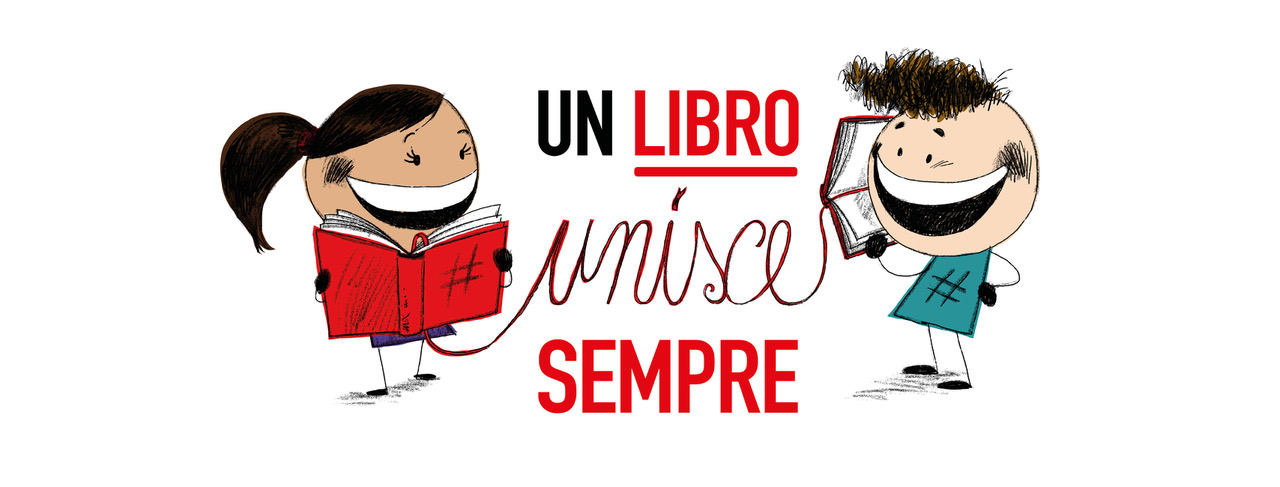 